DOKUMENTASIGambar ini peneliti membagikan angket pretest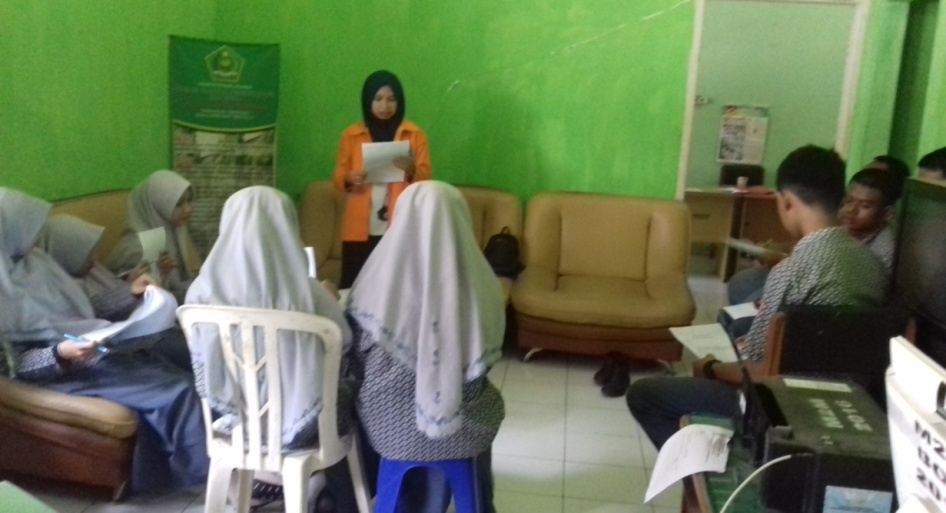 Peneliti memberikan tretment kepada siswa yang diteliti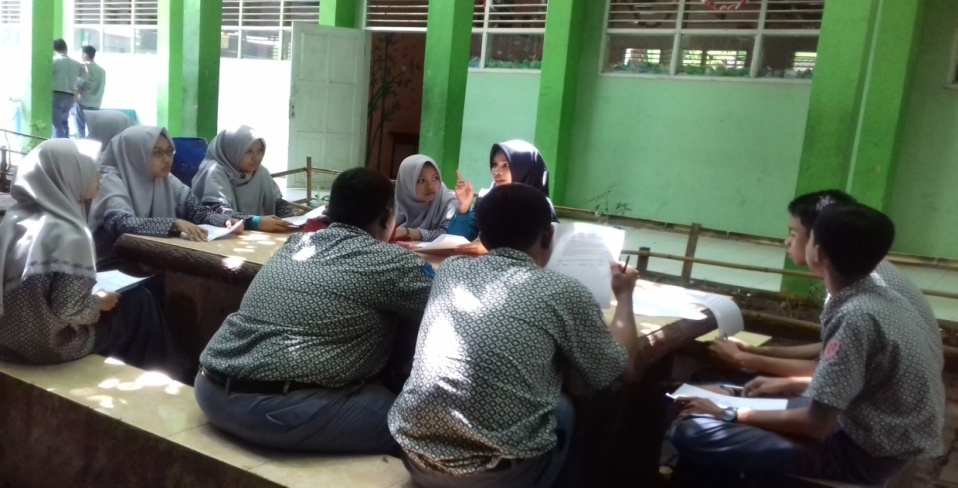 3. Gambar ini peneliti membagikan angket posttest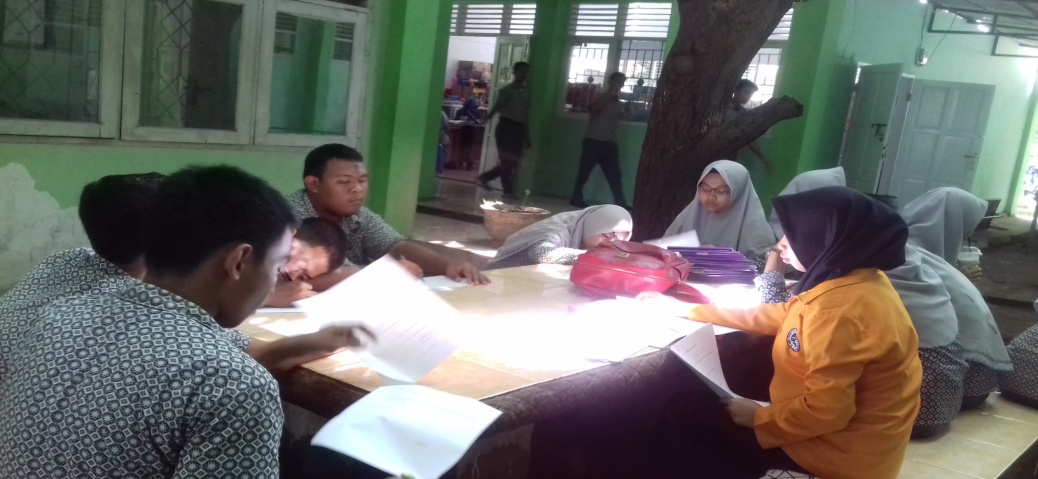 